 ANTHONY CHARTER SCHOOL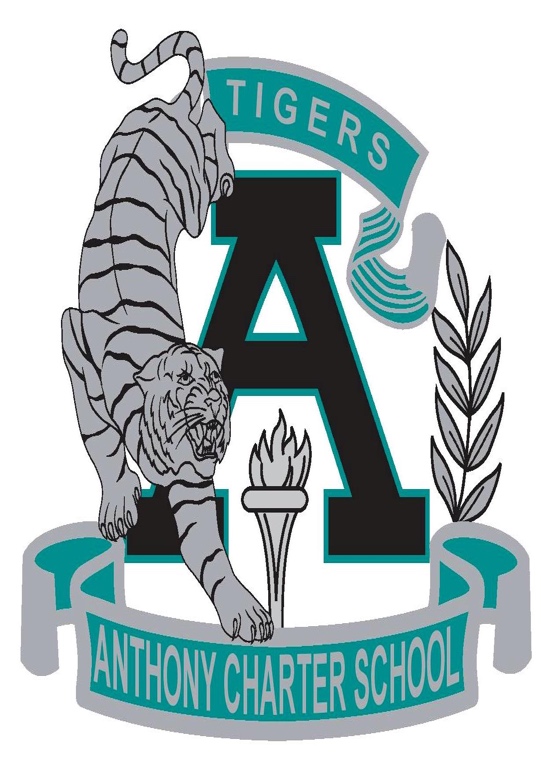 Governing Council Training 				                        Saturday, January 07th, 2017At 9:00 am to 3:00 pmAnthony Charter School780 Landers Rd Anthony, New Mexico 88021                                  Ph: 575-882-0600      Fax: 575-882-2116       The mission of Anthony Charter School is to work with students and families to identify student abilities, both academically and social-emotionally, using a Personalized Education Plan as a pathway to ensure graduation.Training MinutesCall to Order	President Franco called the Governing Council Traning to order at 9:04 am.					Roll Call- President Franco called roll of the Council MembersPledge of Allegiance- Dr. Abe ArmendarizIn attendance were ACS Council Members: Rudy Franco, President- PresentCharles Wendler, Board Member- LATE arrived at 1:12 pm Claudia Quinonez, Board Member- Present Rita Gutierrez- Member- PresentRocio Rodriguez, Board Member- Present ACS Council Members Absent:Patrick Banegas, Vice President- Absent 4th A quorum of the Council Members of Anthony Charter School was determined 		ACS Charter School Staff Present 		Denise Marmolejo- Minute Recorder 		Dr. Abe Armendariz- School Principal		Jaime Armendariz- Community School Coordinator	Public in Attendance1.		2. 		3. 		4. Action Item: Approval of Agenda 01/07/2017- A motion was made and moved by Board Member Gutierrez and second by Board Member Quinonez to approve the agenda for 01/07/2017. The motion passed unanimously. GC Gutierrez- aye, GC Quinonez- aye, GC Rodriguez- aye, President Franco- aye. No items of business or discussion. Adjournment:A motion was made by Governance Council Gutierrez and second by GC member Quinonez to adjourn the meeting. The motion passed unanimously. GC Rodriguez- aye GC Wendler- aye, GC Quinonez- aye, GC Gutierrez- aye, President Franco- aye. The meeting was adjourned at 2:35 pm. 	__                         ____________                       ___________________________	   (Date)                                                                	Charles Wendler, Governing Council    							                           Secretary	(01/07/2017) Anthony Charter School Governing Council Minutes	Date Approved: _                             ______           Signature: ______________________________ 							Rudy Franco, Governance Council PresidentMinutes Recorded by Denise Marmolejo